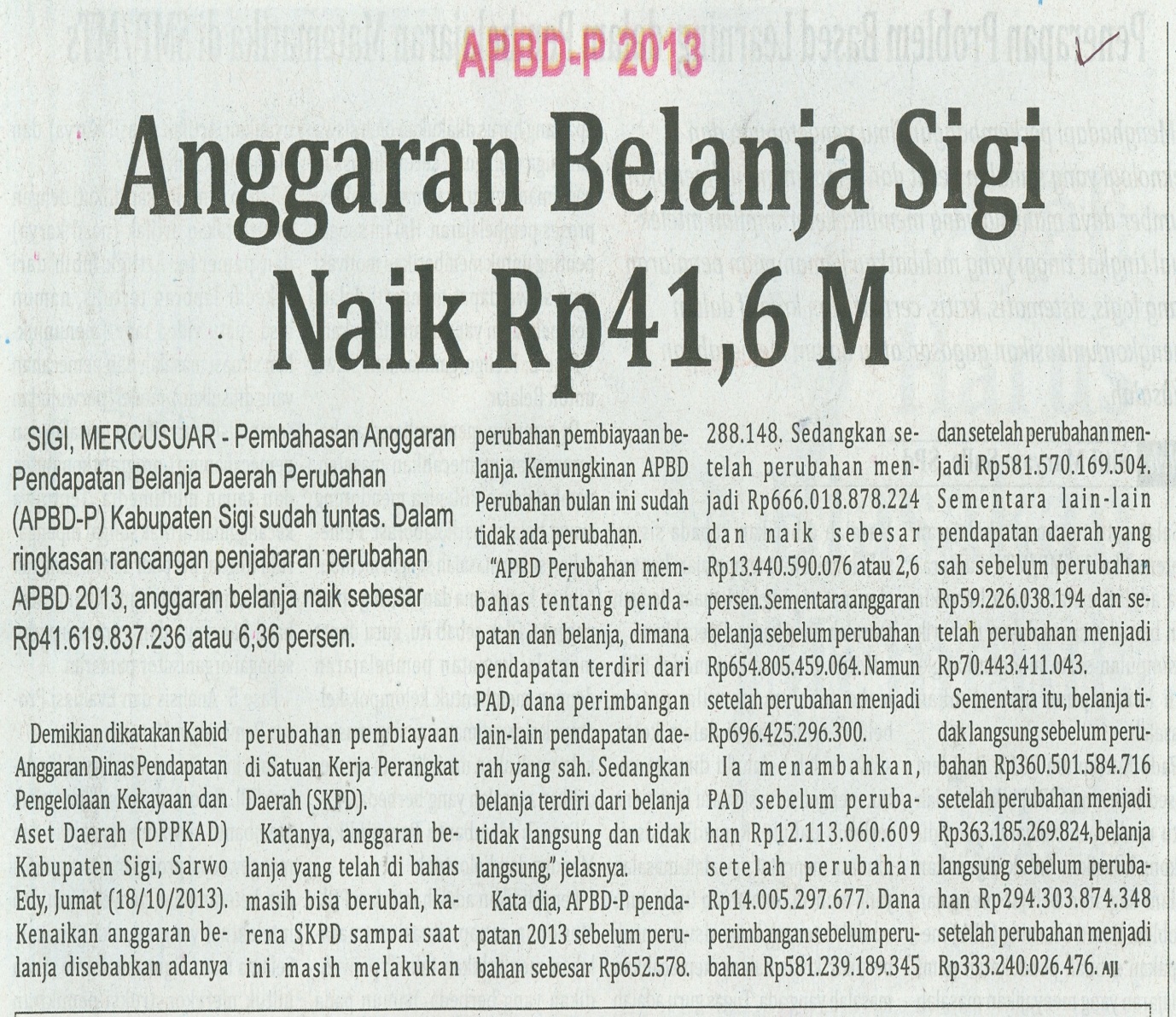 Harian    	:MercusuarKasubaudSulteng IHari, tanggal:Senin, 21 Oktober 2013KasubaudSulteng IKeterangan:Hal. 15 Kolom 1-6KasubaudSulteng IEntitas:Kabupaten SigiKasubaudSulteng I